                  St Julie’s Acts of Kindness Advent Calendar.                                                                       “A caring family school, where we learn, grow and walk in the footsteps of Jesus.”  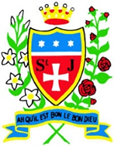 MondayTuesdayWednesdayThursdayFridaySaturdaySunday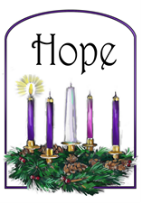 1stWrite a list of things that you Hope for in the world this Christmas.2ndGreet people today saying that you hope they have a great day!3rd Create a prayer of hope for just one thing you hope for in the world.4th With an adult, research the work of Teardrops. Make a poster about how they give people Hope.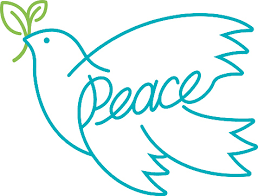 5thSmile at everyone you meet today to spread peace around you.6thOffer to help a grown up either at home or in school today.7thHave a day without digital devices. Have a peaceful day talking with your family.8thCreate peace in your house by tidying your room without being asked.9thWash the dishes at home so that you can let your family have some peace and quiet.10thDo something to help planet Earth – picking up litter, recycling, switching off lights.11thThe dove is a symbol of peace. Create dove artwork to display in your home.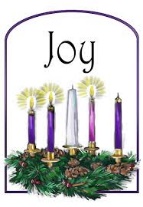 12thBring joy to everyone you meet today by giving them a compliment.13thLeave a happy note for someone to find.14thLeave some food outside to help look after the wildlife God has created.15thDraw a Christmas picture for a friend in school to bring them joy.16thShare a Christmas story with someone at home.17th Research Christmas traditions in Spain to find out about the joy of celebrating Jesus in another country.18thMake a Christmas card for someone you care about to bring them joy.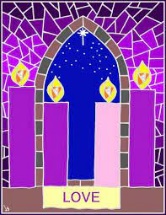 19thDraw a heart and write the names of all the people who give you love in your life.20thPray for someone less fortunate than you this Christmas to show them your love.21stWrite a thank you note to someone in your family to show them how much you love them.22ndGet comfortable and watch a Christmas film with someone you love.23rdWith an adult, bake something festive. Spend time with the people you love.24thIt’s Christmas Eve! Be kind to yourself by doing something you love.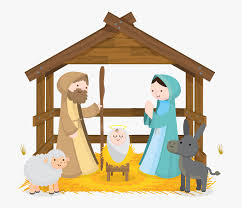 